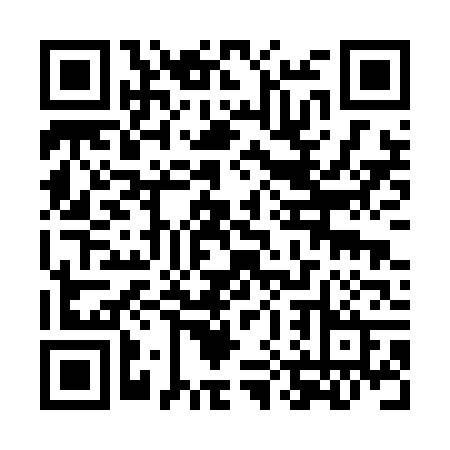 Ramadan times for Spin Boldak, AfghanistanMon 11 Mar 2024 - Wed 10 Apr 2024High Latitude Method: NonePrayer Calculation Method: University of Islamic SciencesAsar Calculation Method: ShafiPrayer times provided by https://www.salahtimes.comDateDayFajrSuhurSunriseDhuhrAsrIftarMaghribIsha11Mon4:594:596:1912:143:376:106:107:3012Tue4:584:586:1812:143:386:116:117:3113Wed4:564:566:1712:143:386:116:117:3214Thu4:554:556:1612:143:386:126:127:3215Fri4:544:546:1412:133:386:136:137:3316Sat4:534:536:1312:133:396:136:137:3417Sun4:514:516:1212:133:396:146:147:3518Mon4:504:506:1112:123:396:156:157:3519Tue4:494:496:0912:123:396:156:157:3620Wed4:484:486:0812:123:396:166:167:3721Thu4:464:466:0712:123:396:176:177:3722Fri4:454:456:0612:113:406:176:177:3823Sat4:444:446:0412:113:406:186:187:3924Sun4:424:426:0312:113:406:196:197:4025Mon4:414:416:0212:103:406:196:197:4026Tue4:404:406:0112:103:406:206:207:4127Wed4:384:385:5912:103:406:216:217:4228Thu4:374:375:5812:093:406:216:217:4329Fri4:354:355:5712:093:406:226:227:4330Sat4:344:345:5612:093:406:236:237:4431Sun4:334:335:5412:093:406:236:237:451Mon4:314:315:5312:083:406:246:247:462Tue4:304:305:5212:083:406:246:247:473Wed4:294:295:5112:083:406:256:257:474Thu4:274:275:4912:073:406:266:267:485Fri4:264:265:4812:073:406:266:267:496Sat4:244:245:4712:073:406:276:277:507Sun4:234:235:4612:073:406:286:287:518Mon4:224:225:4512:063:416:286:287:519Tue4:204:205:4312:063:406:296:297:5210Wed4:194:195:4212:063:406:306:307:53